24.03.21LO: To make doubles and learn the 2 times table.Write a fact from the 2 times- table to match the picture.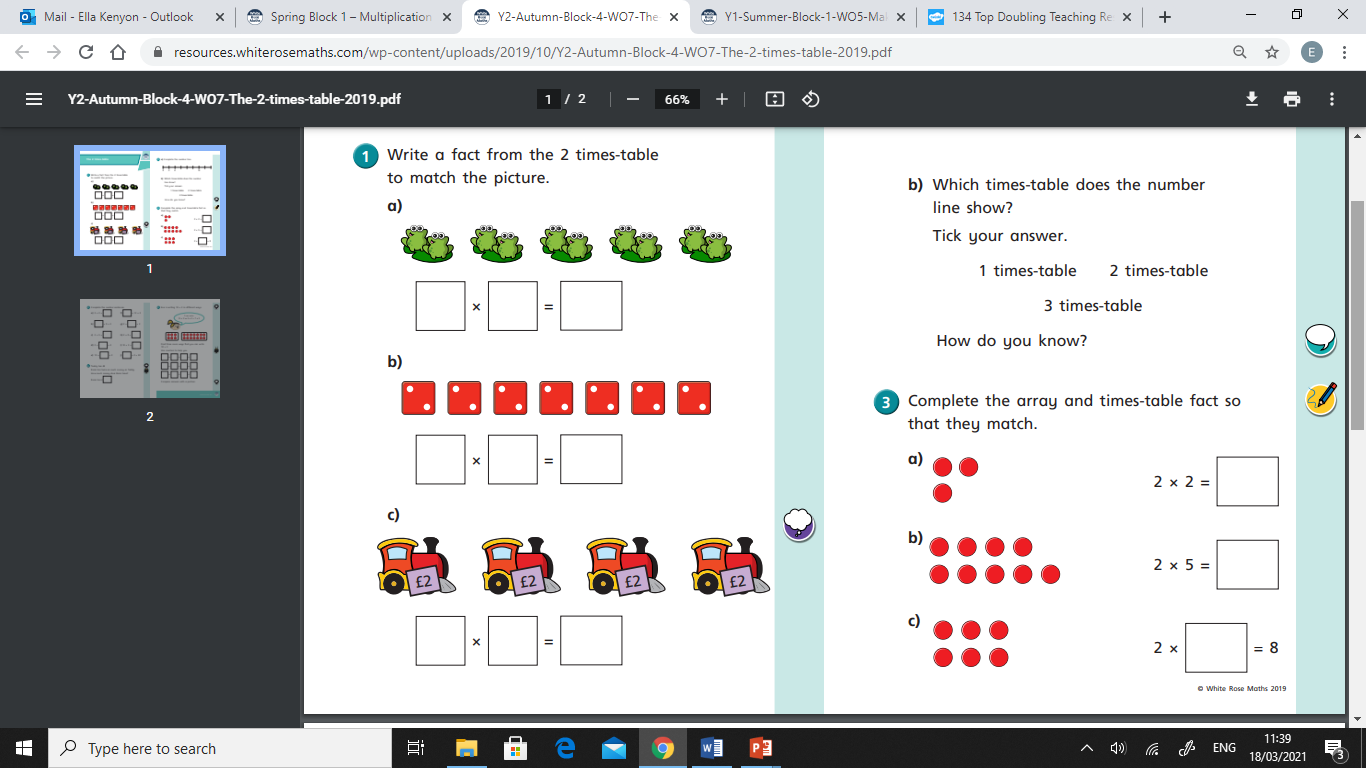 
______ x _____ = ______
         ______ x ______ = ______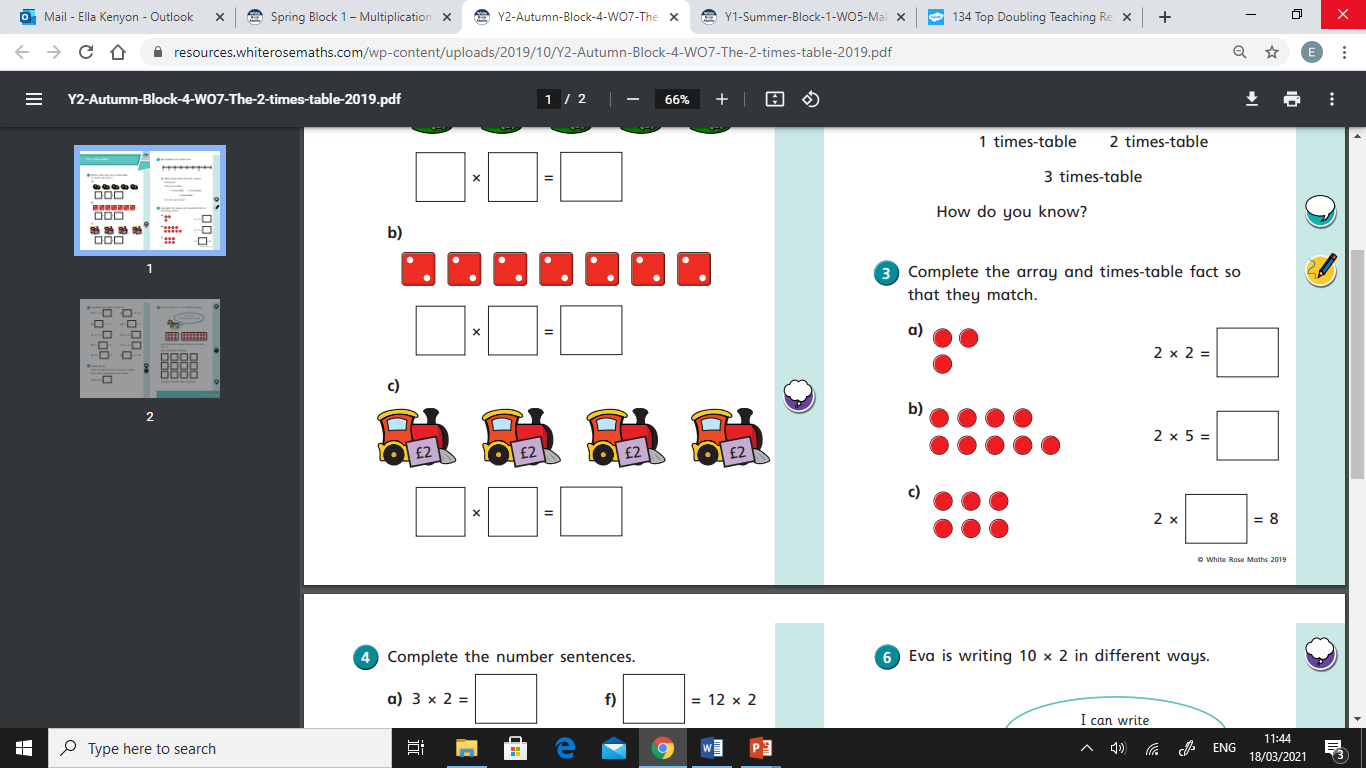 ______ x ______ = _______ ______ x ______ = _______
2) Complete the array and match it to the times table fact.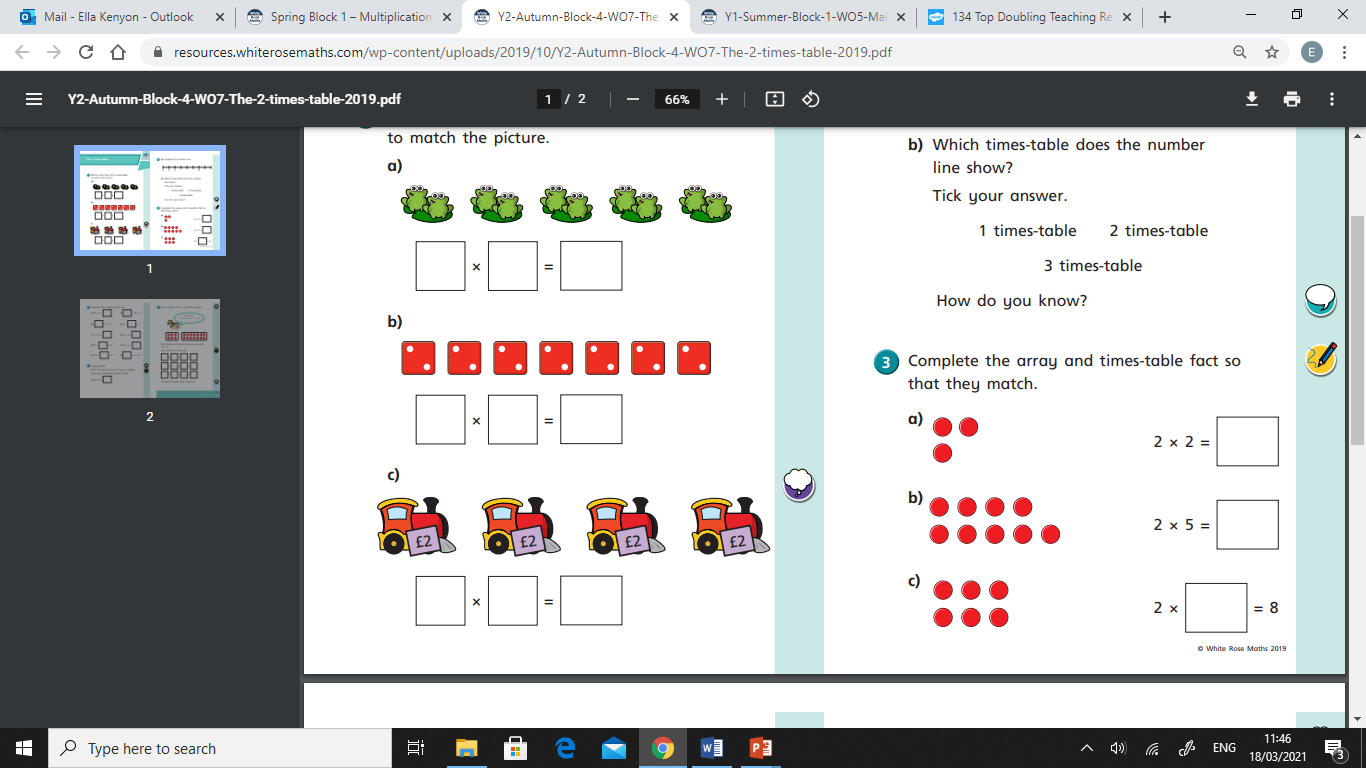 